STA 553 Data VisualizationSpring SemesterProfessor:  		_					Phone:  610-436-_Email: 		_@wcupa.edu					Office:  Building RoomOffice Hours: 		Day 1 			Day 2 			Day 3 Prerequisites: STA 503 Required Materials: NoneCourse Description:  This course focuses on the principles of data visualization and addresses questions about what, why and how to visualize. Topics include visualization design elements such as colors, shapes and movements, etc.; data exploratory visualization, statistical graphics, and model visualization; process visualization, dashboard design, and the ethics of data visualization. The course will also introduce some commonly used visualization tools. Applicable Programmatic Student Learning Outcomes:Demonstrate an understanding of probability and statistical inference, including the fundamental laws of classical probability, discrete and continuous random variables, expectation theory, maximum likelihood methods, hypothesis testing, power, and bivariate and multivariate distribution theory. Demonstrated the ability to apply the elementary methods of statistical analysis, namely those based on classical linear models, categorical methods, and non-parametric ideas to perform data analysis for the purposes of statistical inference. Demonstrate proficiency in the effective use of computers for research data management and for analysis of data with standard statistical software packages, particularly SAS. Learn to develop and critically assess design of experimental studies and the collection of data. Apply one or more methods of statistical inference to a particular area of interest, particularly the program in the elective concentration. Gain practical experience in statistical consulting and communicating with non- statisticians, culminating with interaction with research workers at a local company as part of the internship practicum.Course Student Learning Outcomes:	After taking this course, students should be able to: (All relate to PSLOs 5 and 6) understand the principles of data visualization and graphic design understand the importance of visual design and use of various visual components understand the basics of colors, views, and important visualization-based issues. effectively utilize various visualization structures. create well-designed data visualizations with appropriate tools                      6. evaluate the credibility, ethics, and aesthetics of data visualizationsMeeting & Assessing Student Learning Outcomes:The course learning outcomes will be evaluated in the following components(1). 7 biweekly assignments (5% each) (2). 2 midterm projects (20% each)                     (3). Final project and presentation (25%).Attendance Policy:  Attendance is class is expected.  Attendance will be recorded each class session.  One unexcused absence is allowed with no penalty; every unexcused absence after the first will result in a deduction from the participation component of the course grade.Tentative Course Outline:Part I.  Visualization Theory (Weeks 1-2)Introduction A brief history of data visualization Goals for visualizationThe power of data visualization Value of data visualization Steps for Visualizing DataData Foundations2.1. Data Type2.2. Data Preprocessing2.3. Visual perceptionKey Aspects of Visualization Visualization Basics Pre-attentive ProcessingGestalt LawsMarks and Channels (Visual Variable)Designing VisualizationsCharacteristics of Visual VariablesVisual encodingColor SchemesGood, bad and weird visualizationInteractive Visualization What is interactive visualizationInteractive maps with R leaflet()D3 related R package         Classroom Activity and Brief history Milestones in the history of thematic cartography, statistical graphics, and data visualization Using Data Visualization to Engage in Scientific Practices       How to Pick the Best Data Visualization Format Part II. Probabilistic /Statistical Graphics with R (Weeks 3-4)Graphics and Data Visualization in RR basic plot function Graphical primitives data visualization with ggplot2 cheat sheetsBasic R plot facilities and graphic functionsSome powerful graphical functions in base RUseful libraries for visualizationsExploratory visualization with RDescriptive chartsInferential chartsVisualizing distributions and models Density plots Model diagnostic plot Marginal chartsInteractive visualization and animation with RInteractive visualization of spatial data with leaflet(). R graphics devices for AnimationPart III. Dashboard Design (Weeks 5-6)Types of DashboardsOperational DashboardStrategic DashboardAnalytical DashboardDashboard Design principlesWhy Dashboards?Key Features for Designing a Dashboard Principles of dashboard designStrategies of Dashboard DesignPart IV. Introduction to Tableau (Public) (Weeks 7-8)Descriptive Visualization in TableauSlicing data by datesBasic chart types – bars, lines, area charts, heat maps, tree-maps, etc.Creating hierarchyCreating groupingInferential Graphs and Features in TableauTime series plots in TableauDistributional charts (box plots, histogram, and Pareto chart).Relational plots – correlation and regressionTable calculationsDashboard and Interactive Visualization with TableauCreating dashboardsCreative interactive visualizationsPart V.  Business Process and Workflow Visualization (Weeks 9-10)Business Process vs WorkflowDifferences and commonalitiesTypes of business processesBusiness process optimization Business Process Modeling Steps in business process modeling Identify types of the processBusiness Process VisualizationWhat do we mean by process visualization?Where process visualization is used?Why process is used? Tangible and intangible benefits.Case Studies – Control Charting MethodsSupply chain and value chainChange of initiativesProjects that go off track Part VI.  Big Data Visualization (Weeks 11-12)Big Data Visualizations: ChallengesData VolumeAggregationSamplingHigh Dimensional Data2D and 3D Scatter plotsMatrix of Scatter plotsHeat MapsHeight MapsMultiple line graphOther uncommon methodsDesign ConstraintsToo much to processHidden informationStreaming adds more challengePart VIII.  Visualization Ethics (Weeks 13-14)Ethical standards in professional communicationsEthical issues in data visualizationEvaluation & Grading:A letter grade will be assigned based on performance in the course, according to the following scale:D grades are not used. Refer to the Graduate Catalog for description of NG (No Grade), W, & other grades.Statements Common to All WCU Graduate Syllabi: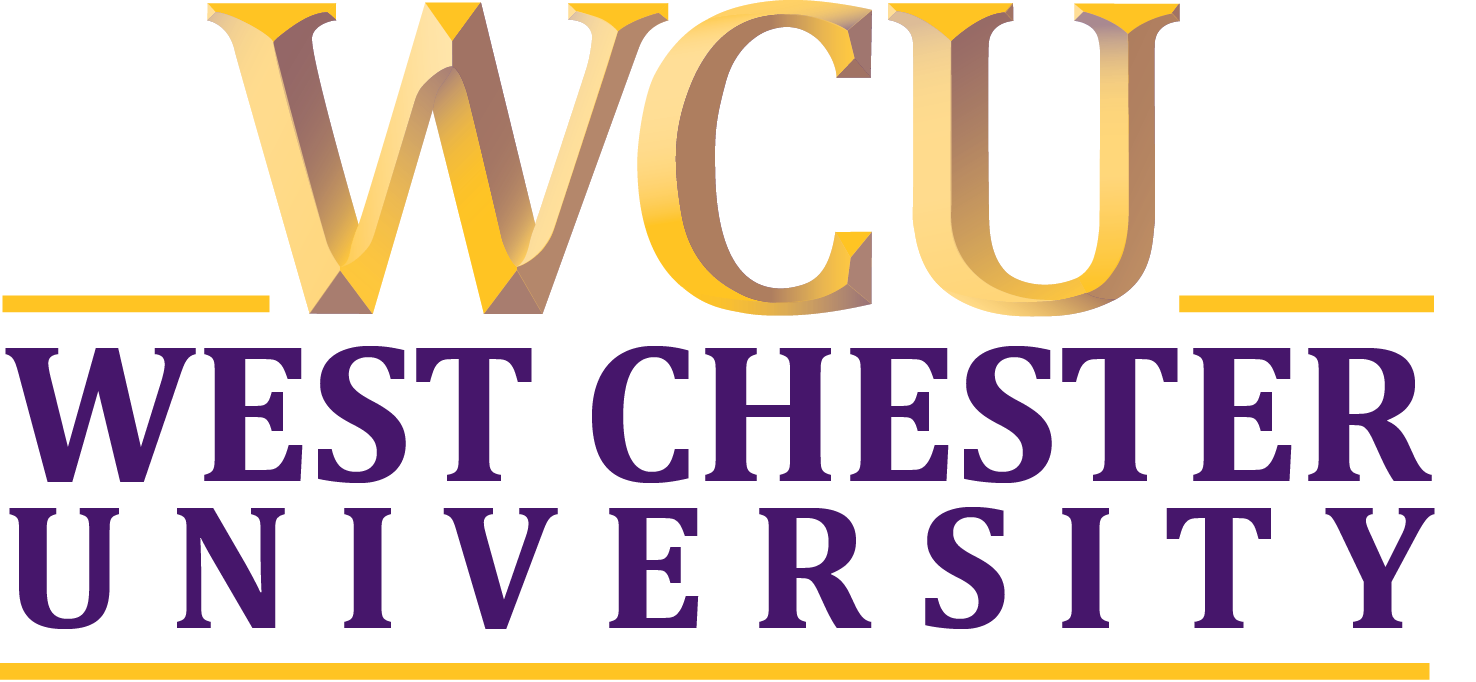 ACADEMIC & PERSONAL INTEGRITYIt is the responsibility of each student to adhere to the university’s standards for academic integrity. Violations of academic integrity include any act that violates the rights of another student in academic work, that involves misrepresentation of your own work, or that disrupts the instruction of the course. Other violations include (but are not limited to): cheating on assignments or examinations; plagiarizing, which means copying any part of another’s work and/or using ideas of another and presenting them as one’s own without giving proper credit to the source; selling, purchasing, or exchanging of term papers; falsifying of information; and using your own work from one class to fulfill the assignment for another class without significant modification. Proof of academic misconduct can result in the automatic failure and removal from this course. For questions regarding Academic Integrity, the No-Grade Policy, Sexual Harassment, or the Student Code of Conduct, students are encouraged to refer to the Department Graduate Handbook, the Graduate Catalog, the Ram’s Eye View, and the University website at www.wcupa.edu.STUDENTS WITH DISABILITIESIf you have a disability that requires accommodations under the Americans with Disabilities Act (ADA), please present your letter of accommodations and meet with me as soon as possible so that I can support your success in an informed manner. Accommodations cannot be granted retroactively. If you would like to know more about West Chester University’s Services for Students with Disabilities (OSSD), please visit them at 223 Lawrence Center. The OSSD hours of Operation are Monday – Friday, 8:30 a.m. – 4:30 p.m. Their phone number is 610-436-2564, their fax number is 610-436-2600, their email address is ossd@wcupa.edu, and their website is at www.wcupa.edu/ussss/ossd.REPORTING INCIDENTS OF SEXUAL VIOLENCEWest Chester University and its faculty are committed to assuring a safe and productive educational environment for all students. In order to meet this commitment and to comply with Title IX of the Education Amendments of 1972 and guidance from the Office for Civil Rights, the University requires faculty members to report incidents of sexual violence shared by students to the University's Title IX Coordinator, Ms. Lynn Klingensmith. The only exceptions to the faculty member's reporting obligation are when incidents of sexual violence are communicated by a student during a classroom discussion, in a writing assignment for a class, or as part of a University-approved research project. Faculty members are obligated to report sexual violence or any other abuse of a student who was, or is, a child (a person under 18 years of age) when the abuse allegedly occurred to the person designated in the University protection of minors policy.  Information regarding the reporting of sexual violence and the resources that are available to victims of sexual violence is set forth at the webpage for the Office of Social Equity at http://www.wcupa.edu/_admin/social.equity/.EXCUSED ABSENCES POLICYStudents are advised to carefully read and comply with the excused absences policy, including absences for university-sanctioned events, contained in the WCU Graduate Catalog. In particular, please note that the “responsibility for meeting academic requirements rests with the student,” that this policy does not excuse students from completing required academic work, and that professors can require a “fair alternative” to attendance on those days that students must be absent from class in order to participate in a University-Sanctioned Event.EMERGENCY PREPAREDNESSAll students are encouraged to sign up for the University’s free WCU ALERT service, which delivers official WCU emergency text messages directly to your cell phone.  For more information, visit www.wcupa.edu/wcualert. To report an emergency, call the Department of Public Safety at 610-436-3311.ELECTRONIC MAIL POLICYIt is expected that faculty, staff, and students activate and maintain regular access to University provided e-mail accounts. Official university communications, including those from your instructor, will be sent through your university e-mail account. You are responsible for accessing that mail to be sure to obtain official University communications. Failure to access will not exempt individuals from the responsibilities associated with this course.GradeQuality PointsPercentage EquivalentsInterpretationA4.00Superior graduate attainmentA-3.67B+3.33Satisfactory graduate attainmentB3.00B-2.67C+2.33Attainment below graduate expectationsC2.00C-1.67F0< 70%Failure